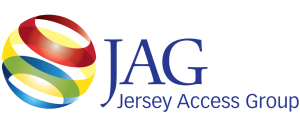 General Meeting Minutes – Wednesday October 28, 2015, Montclair, NJMeeting attended by:  Asbury Park-Ed Salvas, Bloomfield-Bob Duthaler, East Brunswick- Dave Ambrosy, Anthony Pagliuco, Essex County College-Victoria Timpanaro,  JVC – Ken Freed, Long Branch – Jeff Arban, Metuchen- Stephanie Gibbons, Montclair – Sharon Colucci, Oradell- Nick Besink, Perth Amboy-Dave Garb, Ramsey-George Bumiller, Allen Braggin, Rushworks – Bruce Pearson, Rutgers-Jeff Arban, Scotch Plains- Bob Duthaler, Sommerville – Herbert Hall, Summit/Hometowne TV – Jonathan Aronoff, Amanda Olsen,  West Milford- Ada Erik, Bob Nicholson.Bob called the meeting to order at 12:13.There was a motion by Stephanie to approve the minutes from the September meeting and Sharon seconded the motion.  New members Jonathan and Amanda from Summit/Hometowne TV  were introduced. This was followed by general introductions and station updates by all members present.Executive Committee Report: Bob DuthalerOn November 18th at 2:00 there will be a joint conference session with the League about First Net. The people on the panel are from the National and State level. There will be discussion of the COW trucks.Finance Committee Report:	No ReportProduction Committee Report: No ReportExternal Relations Report: Stephanie GibbonsTightrope will be the vendor at our next meeting in Edison. Rich was invited to the TATOA Conference in Texas. They are looking to form a partnership with JAG.Membership Committee Report: Stephanie GibbonsThe Member Survey is out now. Please fill it out so we know what our members value.Legislative Committee Report: Dave GarbOn November 10th from 1-5pm both FCC and NATOA will be streaming the seminars about CC. This is the first time that the FCC will be speaking about the upcoming rules and regulations. We need to be ready.Conference Committee Report: Stephanie GibbonsWe had our first meeting via conference call. The Committee is looking for workshop topics.Marketing Committee Report: Victoria Timpanaro/Bob Duthaler Follow us on Facebook and Twitter. We need to all help to promote not only JAG but each other’s stations. We should be following each other online.JAM Awards Committee Report: Victoria TimpanaroRegistrations are still coming in. Friday Oct. 30th is the end. Please come out to the event not just for the awards, but for our year end party. You can buy tickets online.New Business:Nominations for Trustees: Bob nominates Jeff A. (Ada seconded), Dave G. nominated Dave A. (Bob seconded), Stephanie nominated Debbe (Herb seconded), Dave G. was nominated Bob (Herb seconded). Herb made the motion to close the nominations and Stephanie seconded. Online nominations are open till November 11th.Sharon discussed the World Relay TV project.Bruce mentioned upcoming live shoots and invited anyone who would like to visit to the set.Bob adjourned the meeting at 1:29. It was followed by a presentation.Presentation:  Ken Freed of JVCSharon gave studio tours after the presentation.